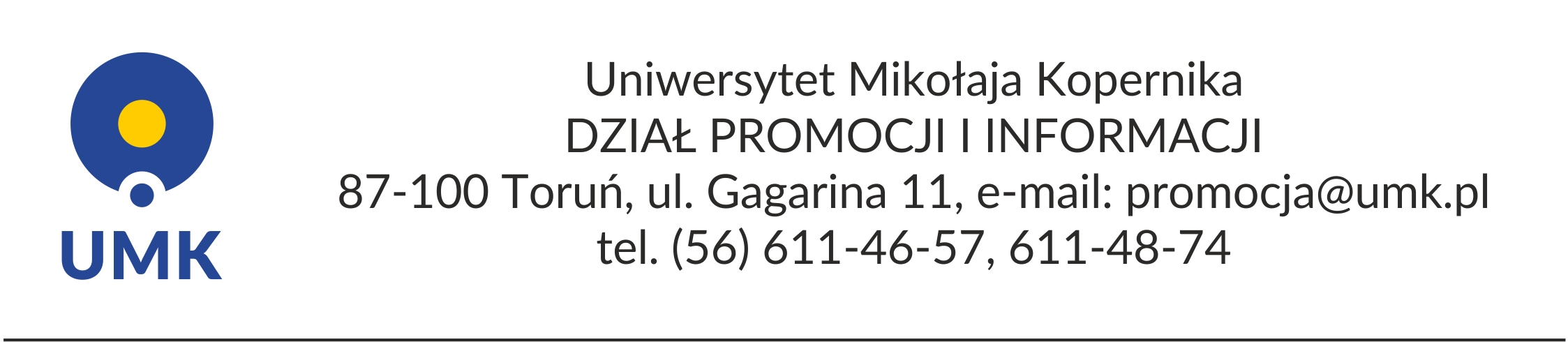 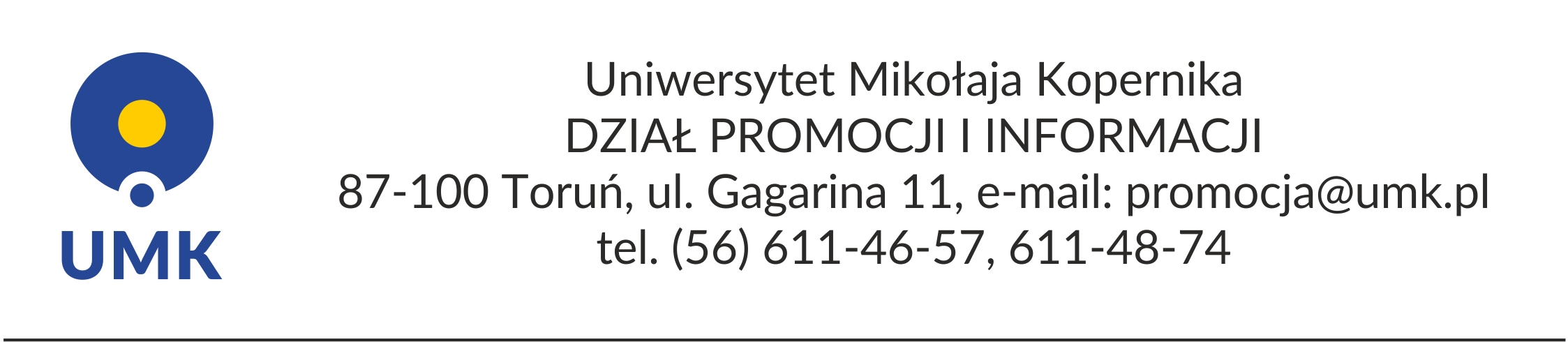 Serwis informacyjny (26 września 2017 r.)WYSOKO W RANKINGU WYBITNYCH PUBLIKACJIŚWIĘTO UNIWERSYTETU 2018
UMK W LICZBACH - PRACOWNICY
W Uniwersytecie Mikołaja Kopernika jest zatrudnionych 4240 pracowników  
(z tego w Collegium Medicum 1369), w tym:	2244 - nauczycieli akademickich (z tego w Collegium Medicum - 801);1996 - pracowników niebędących nauczycielami akademickimi  (z tego w Collegium Medicum - 581).Wśród 2244 nauczycieli akademickich jest zatrudnionych:269  profesorów z tytułem naukowym (z tego w Collegium Medicum - 59);  230  profesorów nadzwyczajnych ze stopniem naukowym doktora
      habilitowanego (z tego w Collegium Medicum – 31).

Łącznie na stanowiskach profesorów zatrudnionych jest 499 nauczycieli akademickich (z tego w Collegium Medicum – 90)259 dr hab. zatrudnionych na stanowiskach adiunkta (z tego w Collegium Medicum – 54)
Razem zatrudnionych w Uczelni jest 758 profesorów i doktorów habilitowanych (z tego w Collegium Medicum – 144). 
Ponadto Uczelnia zatrudnia w grupie nauczycieli akademickich:1073  doktorów (z tego w Collegium Medicum – 426)413  magistrów i lekarzy ( z tego w Collegium Medicum – 231) ----------------------------------------W 2017 roku:tytuł naukowy profesora otrzymało 3 profesorów (z tego 1 z Collegium Medicum),37 nauczycieli akademickich uzyskało stopień naukowy doktora habilitowanego 
(z tego 6 z Collegium Medicum), 46 nauczycieli akademickich uzyskało stopień naukowy doktora 
(w tym 19 z Collegium Medicum).Z 269 profesorów z tytułem naukowym - dla 256 UMK jest podstawowym (pierwszym) miejscem pracy, a dla 13 UMK jest dodatkowym miejscem pracy. 
Na stanowiskach nauczycieli akademickich zatrudnionych jest 30 cudzoziemców.